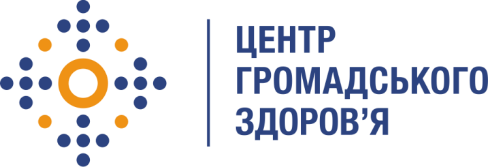 Державна установа «Центр громадського здоров’я Міністерства охорони здоров’я України» оголошує конкурс на посаду консультантів з проведення тренінгу на тему «Планування та організація надання послуг з профілактики, догляду та підтримки в контексті ВІЛ і ТБ» в рамках програми «Прискорити темпи зменшення рівня захворюваності на туберкульоз та ВІЛ за рахунок забезпечення загального доступу до своєчасної та якісної діагностики і лікування туберкульозу, шляхом розширення доказової медичної профілактики, діагностики та лікування ВІЛ та створення стійкої та життєздатної системи охорони здоров'я» гранту Глобального фонду для боротьби зі СНІДом, туберкульозом та малярієюНазва позиції: Консультант з проведення тренінгу на тему «Планування та організація надання послуг з профілактики, догляду та підтримки в контексті ВІЛ і ТБ».Інформація щодо установи:Головним завданнями Державної установи «Центр громадського здоров’я Міністерства охорони здоров’я України» (далі – Центр) є діяльність у сфері громадського здоров’я. Центр виконує лікувально-профілактичні, науково-практичні та організаційно-методичні функції у сфері охорони здоров’я з метою забезпечення якості лікування хворих на cоціально-небезпечні захворювання, зокрема ВІЛ/СНІД, туберкульоз, наркозалежність, вірусні гепатити тощо, попередження захворювань в контексті розбудови системи громадського здоров’я. Центр приймає участь в розробці регуляторної політики і взаємодіє з іншими міністерствами, науково-дослідними установами, міжнародними установами та громадськими організаціями, що працюють в сфері громадського здоров’я та протидії соціально небезпечним захворюванням.Основні обов'язки:Проведення триденних тренінгів  на тему «Планування та організація надання послуг з профілактики, догляду та підтримки в контексті ВІЛ і ТБ» та надання звітів за формою, затвердженою в ЦГЗ. Вимоги до професійної компетентності:Закінчена вища освіта;Досвід роботи у сфері організації та планування соціальних послуг, зокрема в контексті ВІЛ та туберкульозу не менше 3 років;Досвід тренерської діяльності, зокрема по тематиці організації та надання соціальних послуг, послуг з профілактики, догляду та підтримки в контексті ВІЛ та туберкульозу  впродовж останніх 3-х років;Знання та розуміння процесів планування та реалізації цільових програм, місцевого бюджету та різних механізмів замовлення/ закупівель  соціальних послуг;Добрі комунікативні навички, володіння інтерактивними методиками навчання доросли.Резюме мають бути надіслані електронною поштою на електронну адресу: vacancies@phc.org.ua. В темі листа, будь ласка, зазначте: «171-2018 Консультант з проведення тренінгу на тему «Планування та організація надання послуг з профілактики, догляду та підтримки в контексті ВІЛ і ТБ».Термін подання документів – до 9 жовтня 2018 року, реєстрація документів 
завершується о 18:00.За результатами відбору резюме успішні кандидати будуть запрошені до участі у співбесіді. У зв’язку з великою кількістю заявок, ми будемо контактувати лише з кандидатами, запрошеними на співбесіду. Умови завдання та контракту можуть бути докладніше обговорені під час співбесіди.Державна установа «Центр громадського здоров’я Міністерства охорони здоров’я України»  залишає за собою право повторно розмістити оголошення про вакансію, скасувати конкурс на заміщення вакансії, запропонувати посаду зі зміненими обов’язками чи з іншою тривалістю контракту.